San Fernando College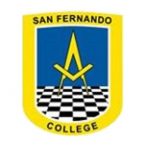 Departamento de Ciencias y MatemáticaFísicaProf. Renata Rojas N.rrojas@sanfernandocollege.clGuía 2 noviembre: Aplicaciones de los lentesObjetivo: Explicar fenómenos luminosos, como la reflexión, la refracción, la interferencia y el efecto Doppler, entre otros, por medio de la experimentación y el uso de modelos.Distintos ejemplos de lentes convergentes y divergentesA partir de la invención y el desarrollo de las lentes, otras áreas, como la astronomía y la biología, experimentaron un impulso significativo. A continuación, revisaremos algunasde las principales aplicaciones de las lentes.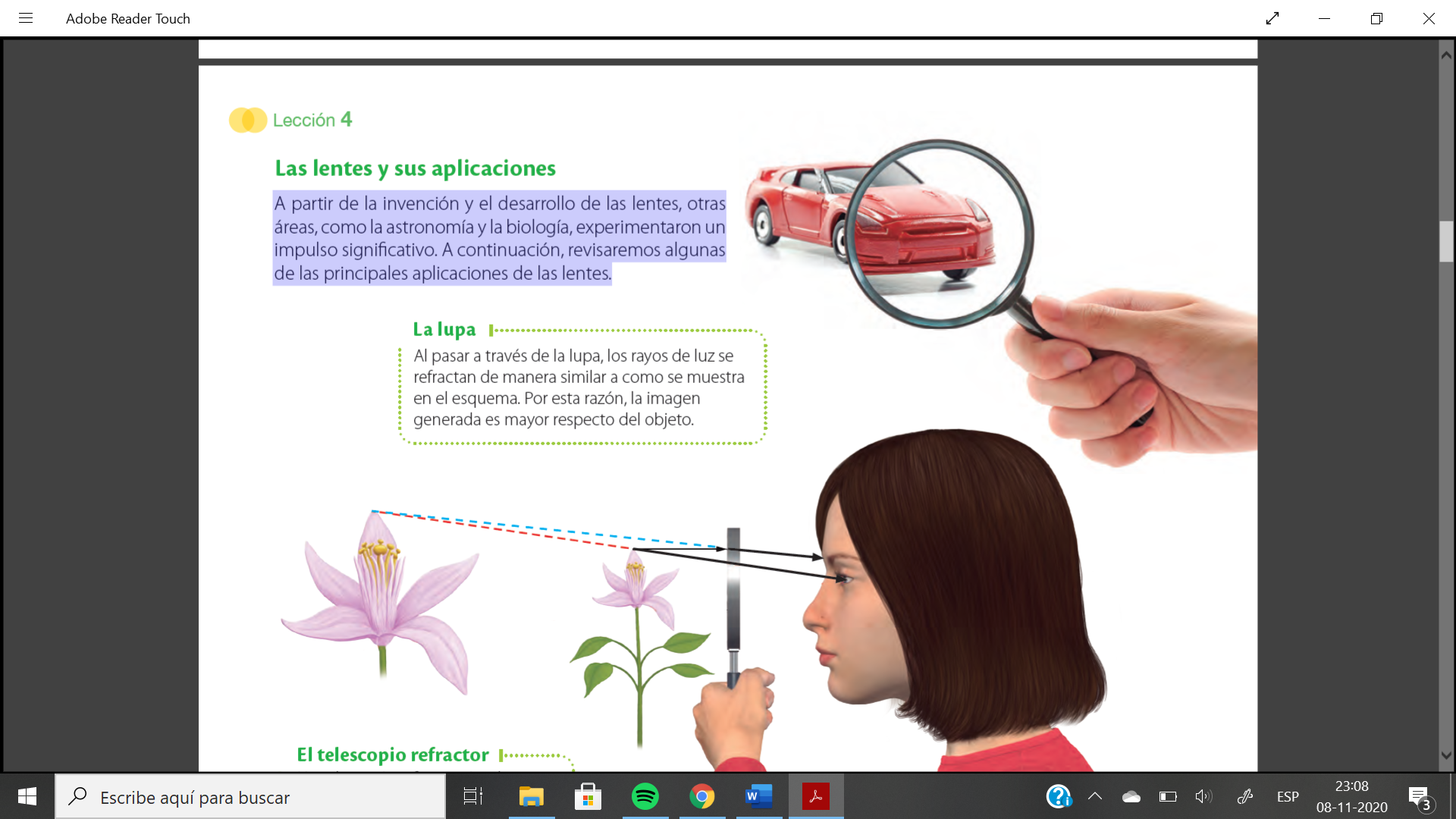 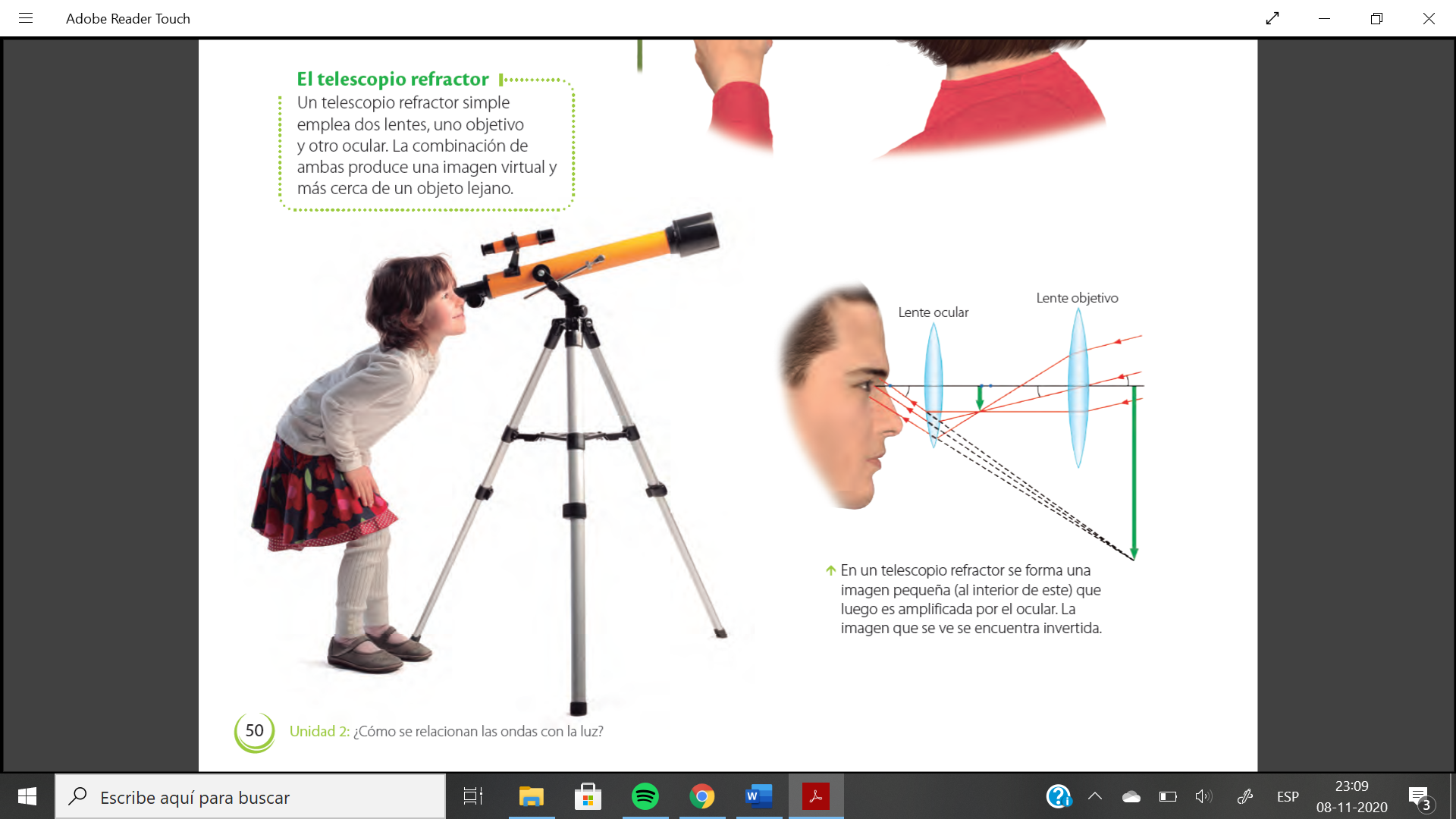 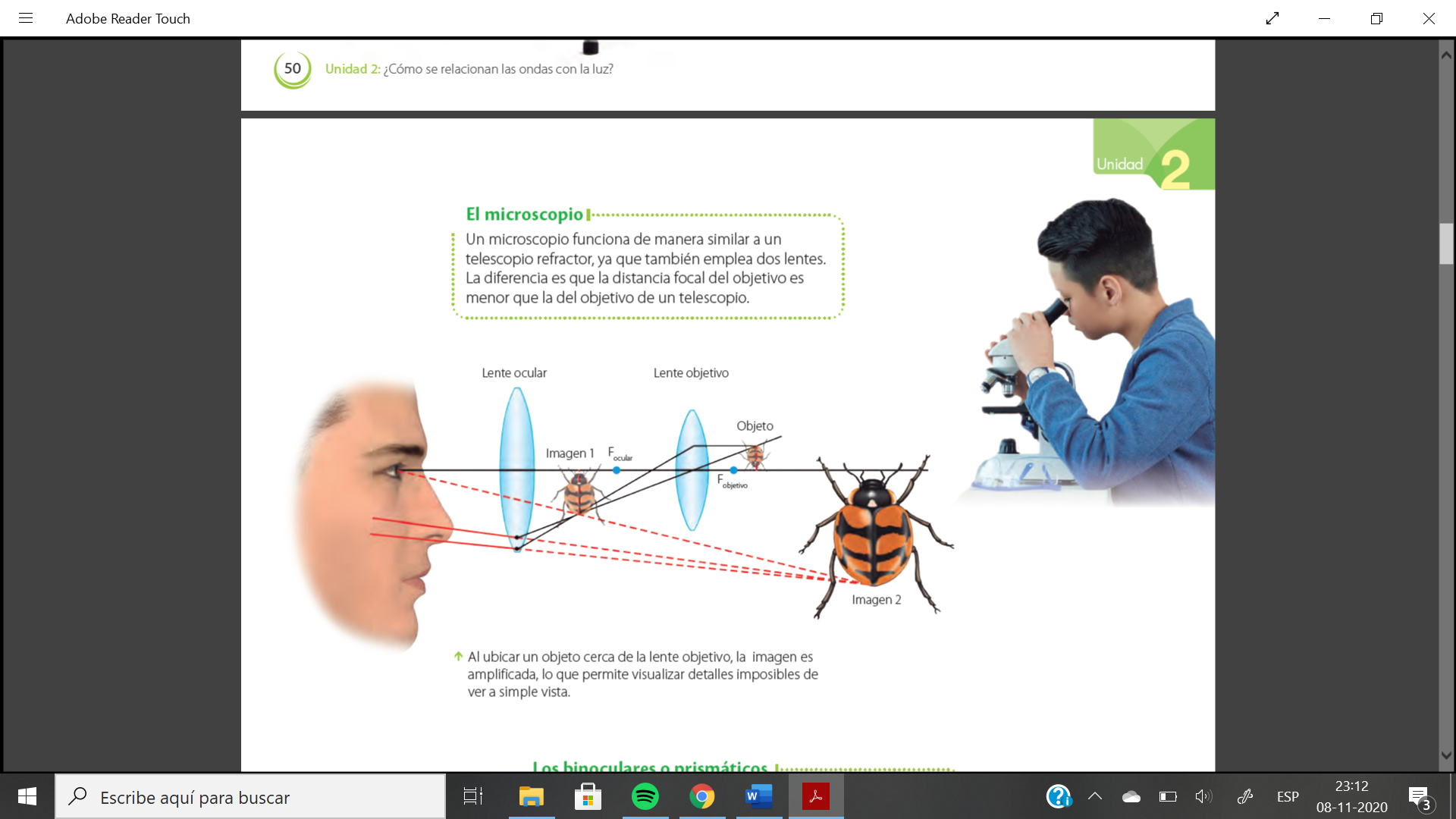 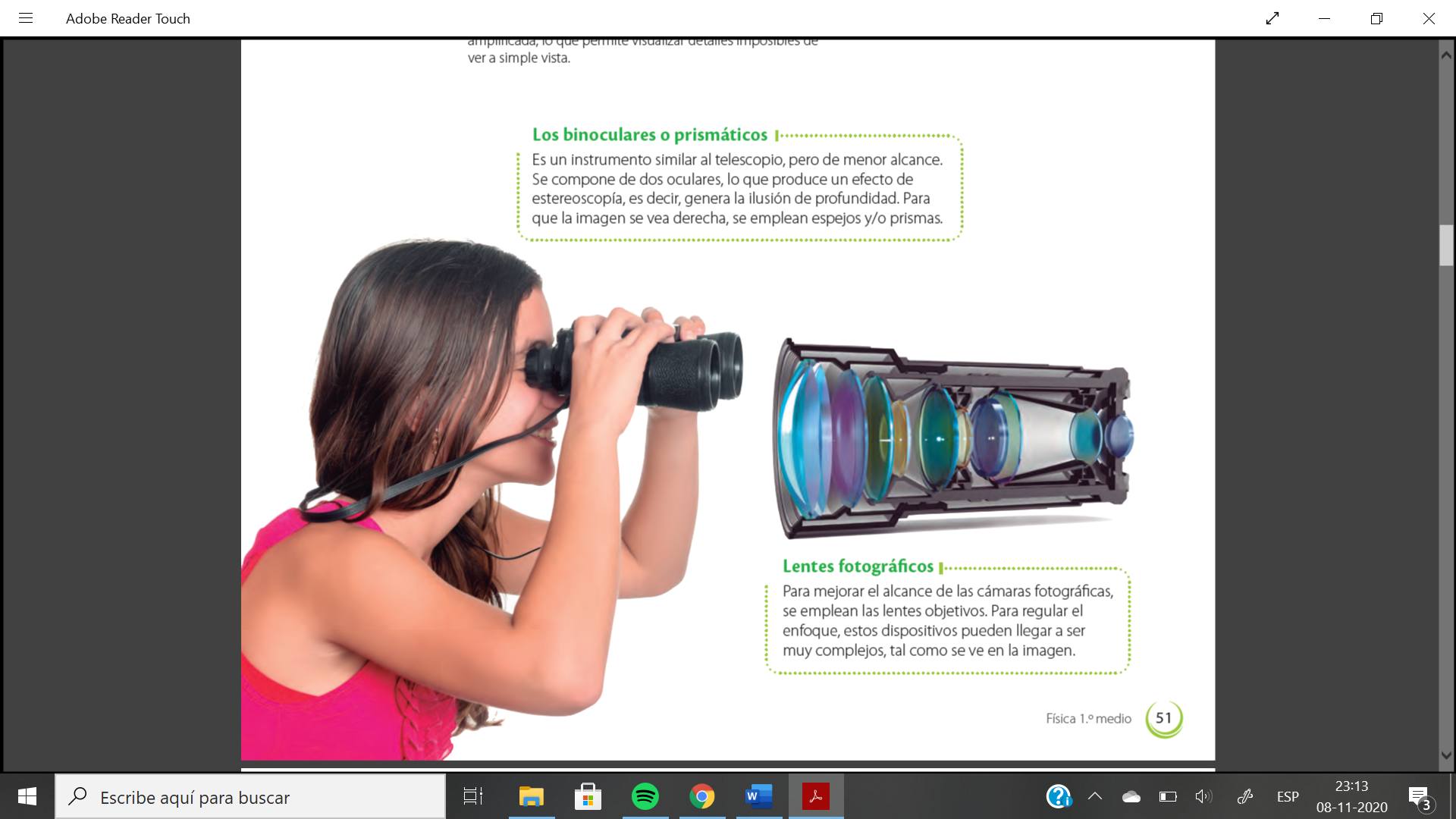 Es hora de buscar: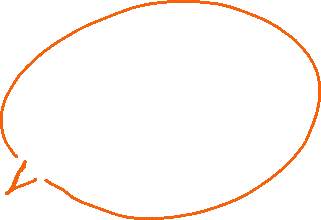 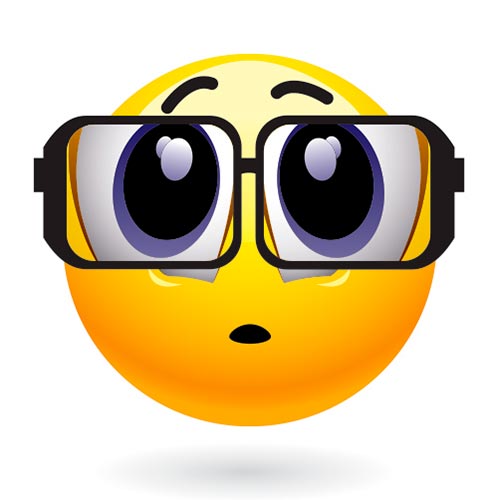 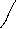 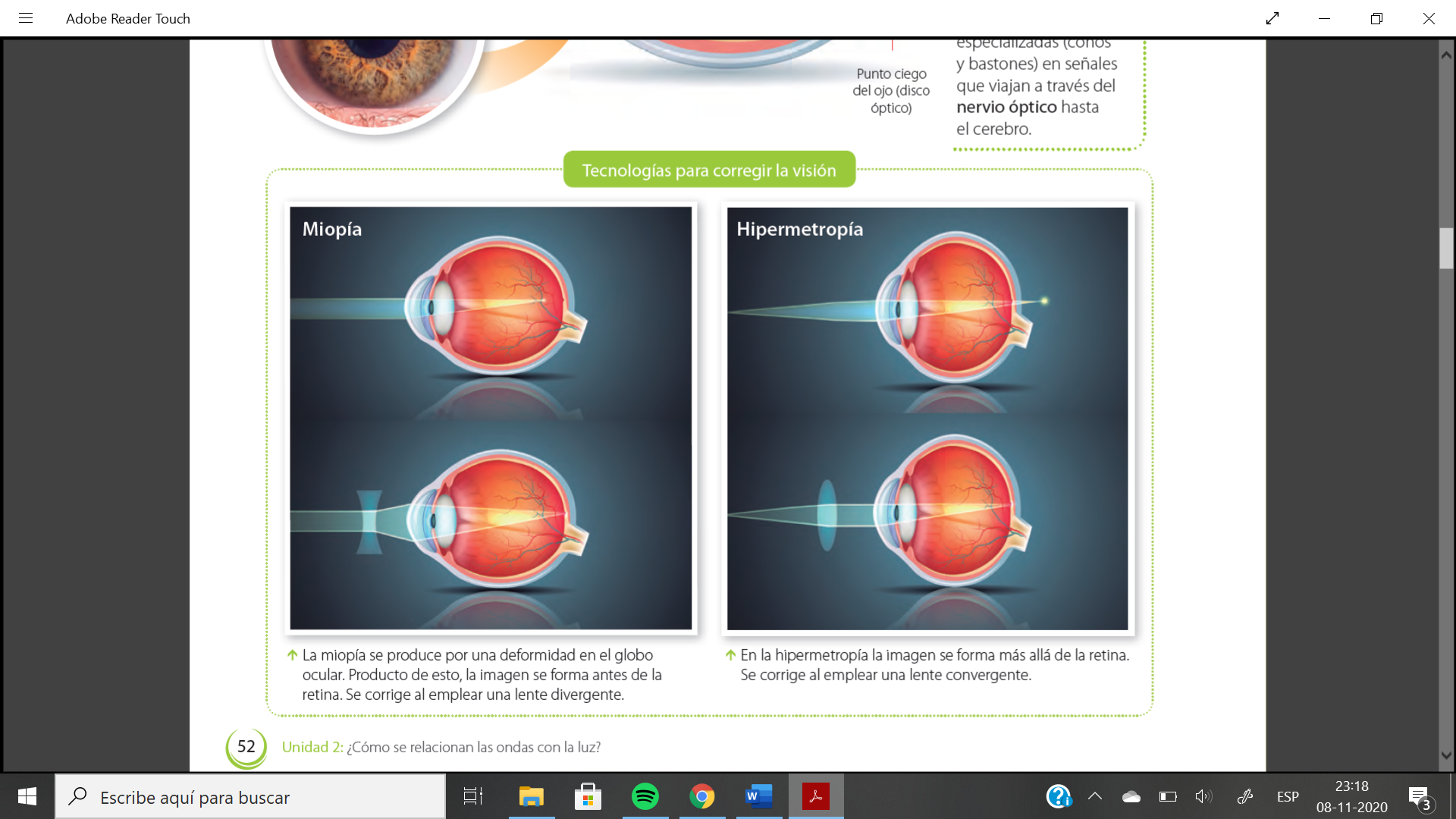 * Se hará una clase por Meet el martes 17/11 a las 15.00, me contactaré con el/la presidente de cada curso para para obtener los correos de cada uno. No se aceptarán estudiantes sin invitación.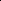 ** Esta guía se subirá, por la plataforma CLASSROOM, puede consultar dudas por ese medio o al correo electrónico que está al principio de esta guía (esquina superior izquierda)NombreNombreCurso: 1° Medio ___Fecha:ContenidosHabilidadesLuz: LentesObservar y plantear preguntasProcesar y analizar la evidencia